Unit 3 Lesson 5: Multiply a Unit Fraction by a Non-unit FractionWU Estimation Exploration: Shaded Rectangle (Warm up)Student Task StatementWhat is the area of the shaded region?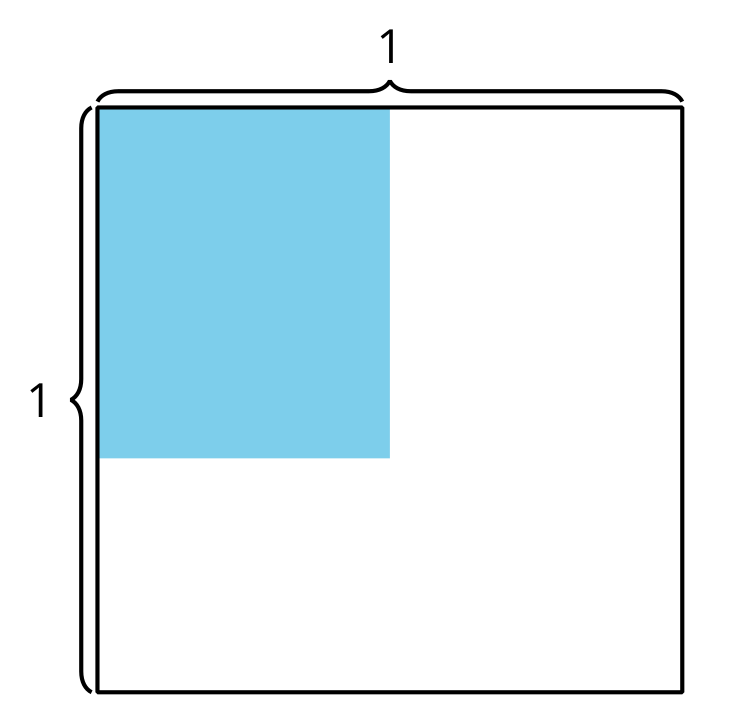 Record an estimate that is:1 Write EquationsStudent Task StatementWrite a multiplication expression that represents the shaded region in each diagram.A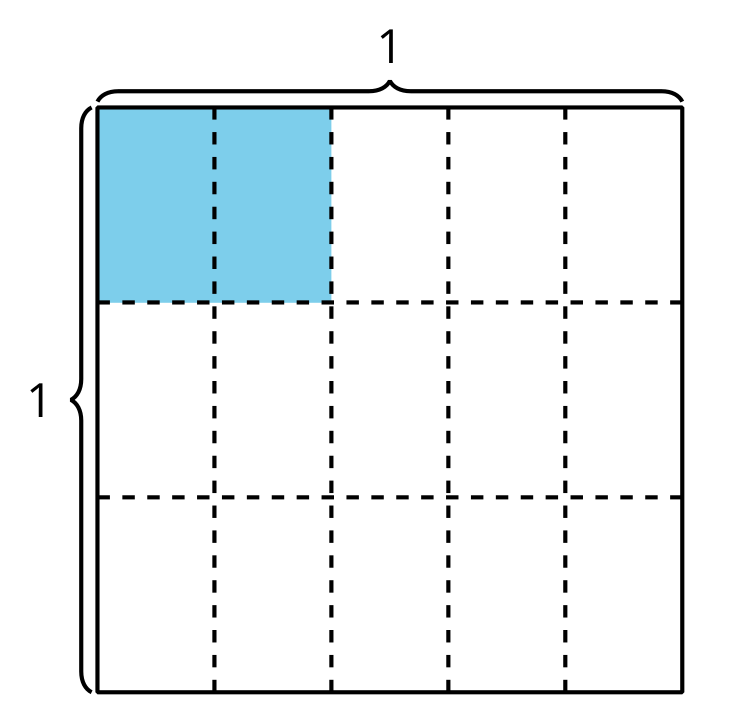 B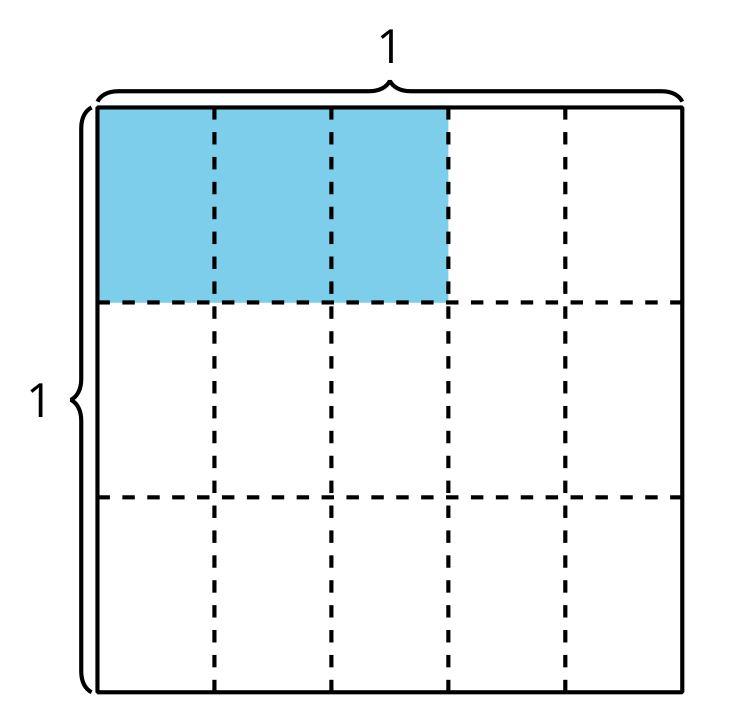 C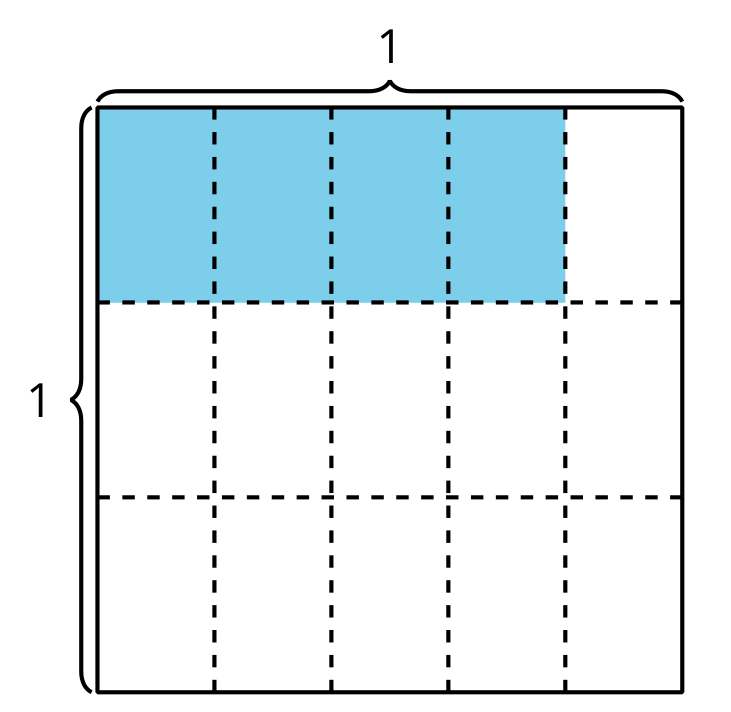 What patterns do you notice in the multiplication expressions?Han wrote this equation to represent the area of the shaded region. Explain how the diagram represents the equation.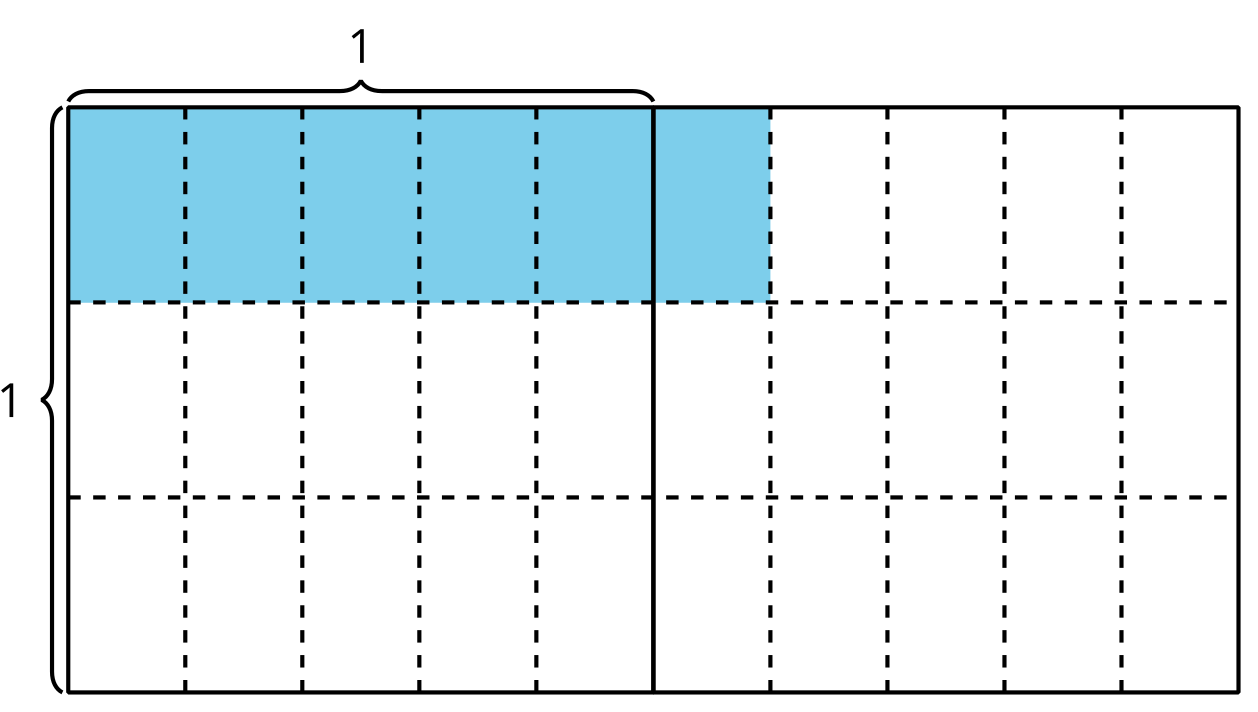 2 Estimate With ExpressionsStudent Task StatementWrite a multiplication expression that might represent the area of the shaded region. Be prepared to explain your reasoning.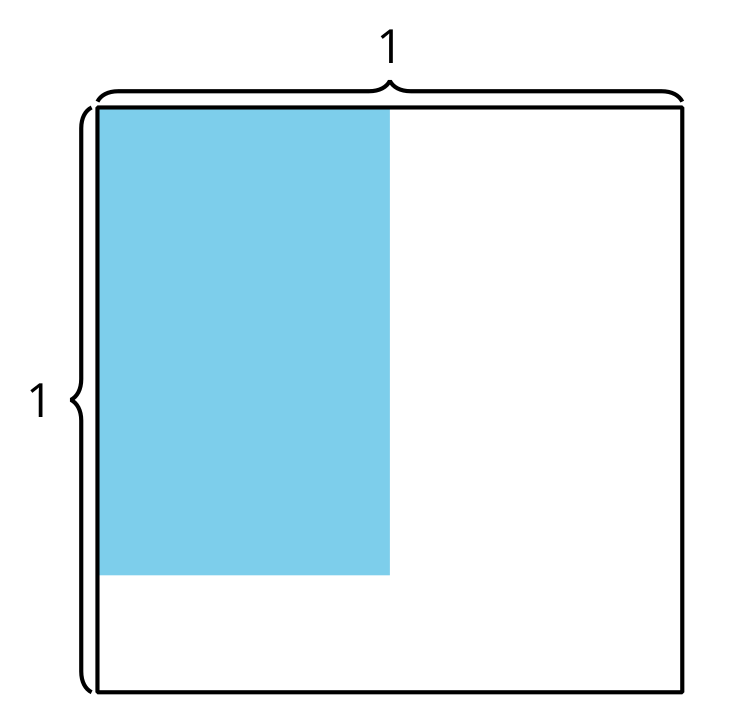 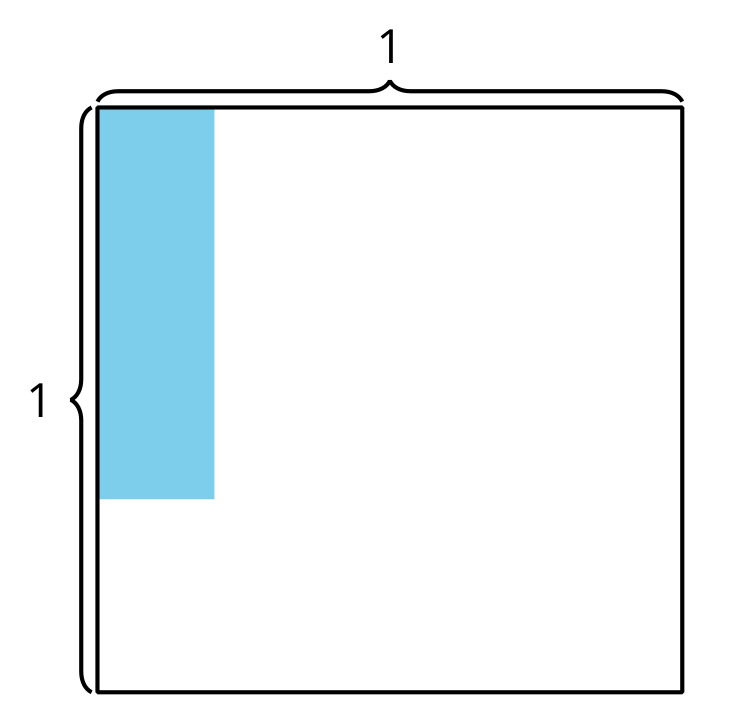 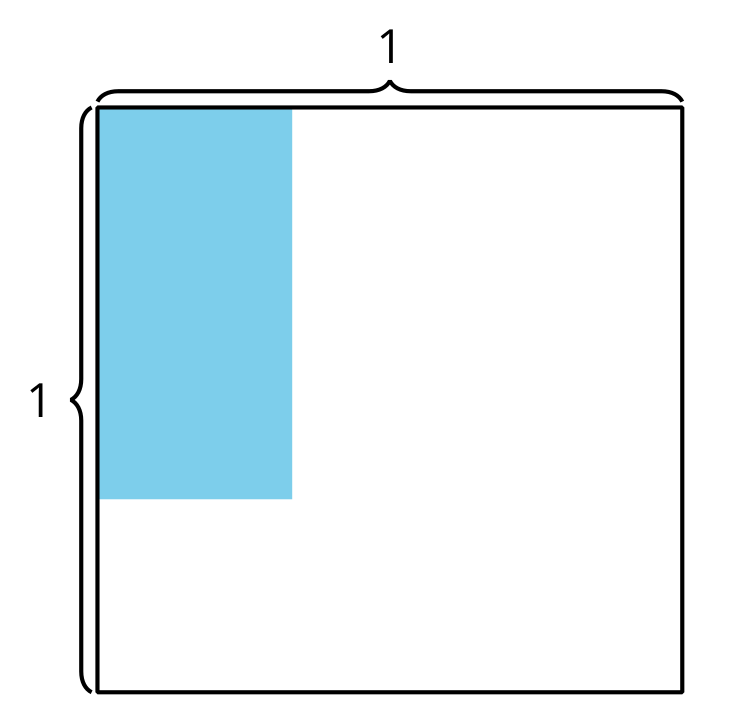 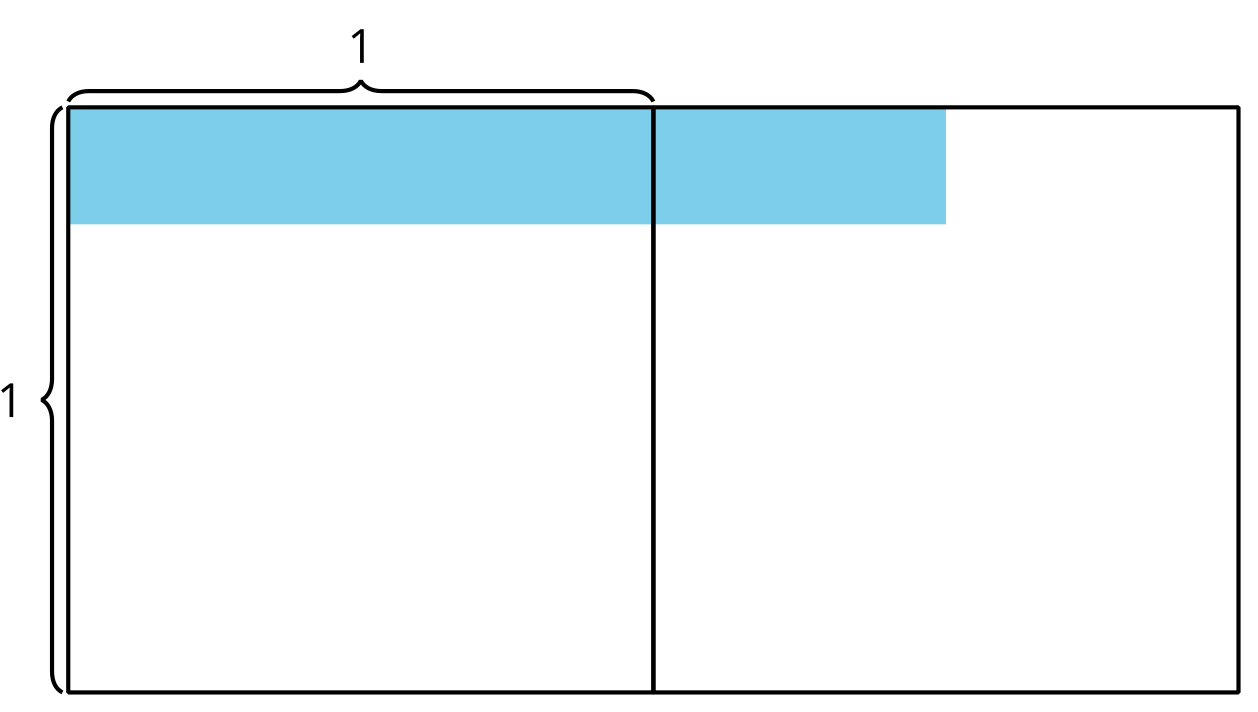 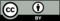 © CC BY 2021 Illustrative Mathematics®too lowabout righttoo high